 LĪGUMS Nr. I-081/2020 Par apkures kokskaidu granulu iegādi un piegādi Ludzas novada pašvaldības iestādēmLudzā								Datums skatāms laikā zīmogā 	Ludzas novada pašvaldība, reģ. Nr. 90000017453, juridiska adrese: Raiņa iela 16, Ludza, Ludzas novads, LV–5701, tās Ludzas novada pašvaldības izpilddirektora Sergeja Jakovļeva personā, kurš rīkojas saskaņā ar Ludzas novada pašvaldības nolikumu, turpmāk šī līguma tekstā saukts Pircējs, no vienas puses, SIA Latgales Granulas, vienotais reģistrācijas numurs 52403034911, tās valdes locekļa Āra Sparāna personā, kurš rīkojas uz Statūtu pamata, turpmāk tekstā šī līguma tekstā saukts Pārdevējs, no otras puses,abi turpmāk kopā saukti - Puses, katrs atsevišķi – Puse, pamatojoties uz rīkotā iepirkuma “Apkures kokskaidu granulu iegāde un piegāde Ludzas novada pašvaldības iestādēm”, identifikācijas Nr. LNP 2020/51,  rezultātiem (turpmāk – Konkurss) rezultātiem un SIA Latgales Granulas iesniegto piedāvājumu, noslēdz līgumu par apkures kokskaidu granulu iegādi un piegādi Ludzas novada pašvaldības iestādēm (turpmāk - Līgums):Līguma priekšmetsPārdevējs apņemas pārdot un piegādāt Pircējam un Pircējs apņemas nopirkt un pieņemot no Pārdevēja, saskaņā ar Pircēja Tehniskajām specifikācijām un Pārdevēja iesniegto Tehnisko piedāvājumu (Līguma 1.pielikums)  kokskaidu granulas (turpmāka – Prece).Preces piegādes vietas:SAC ,,Ludza”, c. Istalsna, Isnaudas pagasts, Ludzas novads, LV-5716; Ludzas novada sporta skola sporta komplekss ,,Vārpa”, Sporta iela 21, Ludza, Ludzas novads, LV-5701; J. Soikāna Ludzas mākslas skola, Stacijas iela 62, Ludza, Ludzas novads, LV-5701.Līguma summa un norēķinu kārtībaLīguma summa ir  17290,00 euro (septiņpadsmit tūkstoši divi simti deviņdesmit euro 00 euro centi) bez PVN, PVN 21% ir 3630,90  euro (trīs tūkstoši seši simti trīsdesmit euro 90 centi), kopā 20920,90 euro (divdesmit tūkstoši deviņi simti divdesmit euro 90 centi) (turpmāk – Līguma summa).Vienas tonnas cena ir EUR 133,00 (viens simts trīsdesmit trīs eiro 00 centi) bez PVN.Līguma summā ir ietvertas izmaksas, kas saistītas ar Preču iepakojumu, visiem transporta izdevumiem, piegādi, nodokļiem.Pircējs samaksā Pārdevējam par piegādāto Preču daļu 15 (piecpadsmit) darba dienu laikā pēc pavadzīmes – rēķina parakstīšanas, veicot pārskaitījumu uz Pārdevēja bankas kontu, kas norādīts šajā Līgumā. Par samaksas dienu tiek uzskatīta diena, kurā Pircējs veicis maksājumu.Pircējs objektīvu apstākļu dēļ Līguma darbības laikā var samazināt kopējo Preču piegādes apjomu.Līguma darbības termiņšLīgums stājas spēkā ar parakstīšanas brīža un ir spēkā vienu gadu, t.i. līdz 2021. gada 5. novembrim. Līguma darbības laiks ir no līguma noslēgšanas brīža līdz pilnīgais līgumā noteikto saistību izpildei.Pārdevējs apņemas piegādāt kokskaidu granulas  130 t (viens simts trīsdesmit, tonnas) apjomā, piegādes grafiku saskaņojot ar pircēja pārstāvi.Preču piegādes kārtībaPircējs veic preču piegādes pasūtījumu, izmantojot Pārdevēja kontakttālruni 29473067, vai ar e-pasta starpniecību: latgalesgranulas@inbox.lv .Pārdevēja pienākums ir pēc Pircēja pilnvarotās personas pasūtījuma 3 (trīs) darba dienu laikā piegādāt Pircējam Preces Līgumā noteiktajā kārtībā un termiņos.Preces (tās daļas) piegādi Pušu pilnvarotās personas apliecina, parakstot preču pavadzīmi- rēķinu.Pārdevējs piegādā preces Pircējam ar savu transportu un uzņemas visus transportēšanas izdevumus.Preces apjoma atbilstību preču pavadzīmē – rēķinā norādītajam, apstiprina Pircēja pārstāvis ar savu parakstu uz preču pavadzīmes – rēķina. Pārdevējs atbild par un nodrošina, ka Pircēja pārstāvis, kas pieņem preces Pircēja vārdā, ir pilnvarots un tiesīgs parakstīt preču pavadzīmes – rēķinus un pieņemt no Pārdevēja preces.Katra preču piegāde tiek noformēta ar Latvijas Republikas normatīvajos aktos noteiktajā kārtībā izrakstītu preču pavadzīmi - rēķinu, samaksas noteikumos norādot tikai apmaksas veidu. Pircējam, pieņemot preces, ir pienākums pārbaudīt preču apjoma atbilstību pasūtījumam. No preču pavadzīmes - rēķina parakstīšanas brīža Pircējs ir tiesīgs 1 (viena) mēneša laikā izvirzīt pretenzijas par preču atbilstību tehniskajā specifikācijā minētajiem kvalitātes standartiem, par to rakstveidā informējot Pārdevēju. Līdz Preču nodošanai Pircējam visus ar Precēm saistītos riskus uzņemas Pārdevējs.Preces kvalitātePiegādātājs garantē, ka piegādātā Prece būs augstas kvalitātes un atbilstoša Līguma noteikumiem, Tehniskajai specifikācijai un Konkursā iesniegtajam piedāvājumam, kā arī visu to Latvijas Republikas spēkā esošo normatīvo aktu prasībām, kas uz to attiecas. Pasūtītājam ir tiesības jebkurā brīdī veikt Preces kvalitātes atbilstības pārbaudi Konkursa procedūras piedāvājumam;Piegādātā Prece atzīstama par kvalitatīvu, ja tā atbilst Tehniskajai specifikācijai, Līguma noteikumiem un Latvijas Republikā spēkā esošajos normatīvajos aktos noteiktajām prasībām. Prece neatbilst Līguma noteikumiem, ja:tā neatbilst Tehniskajā specifikācijā, normatīvajos aktos vai normatīvtehniskajos dokumentos noteiktajām prasībām, kā arī parasti izvirzāmām prasībām – tai nepiemīt īpašības un izpildījums, kāds parasti piemīt tāda paša veida precei un kādu Pasūtītājs var pamatoti gaidīt, ņemot vērā Preces raksturu un izvirzītās prasības;tā nav derīga mērķiem, kādi paredzēti normatīvtehniskajos dokumentos, bet, ja tādu nav, – mērķiem, kādiem tāda paša apraksta prece parasti tiek izmantota;tā nav derīga mērķiem, kuriem Pasūtītājam nepieciešama Prece; par to sniegta maldinoša, nepatiesa, nepilnīga vai neskaidra (nesalasāma) informācija vai tā nav sniegta vispār un tāpēc Preci nav iespējams lietot paredzētajam nolūkam;tā nav iepakota, bet iepakojums ir nepieciešams, lai Prece saglabātu savas lietošanas īpašības.Piegādātās preces trūkumu novēršanaGadījumā, ja Pircējam rodas šaubas par Preces kvalitāti vai atbilstību Līguma 1. pielikumā noteiktajām prasībām, tad viņš ir tiesīgs piesaistīt neatkarīgu ekspertu granulu kvalitātes testa veikšanai. Gadījumā, ja tiek konstatēts, ka Preces  kvalitāte neatbilst Tehniskajās specifikācijās minētajām minimālajām kvalitātes prasībām, Pārdevējam ir pienākums  segt Pircējam testēšanas laboratorijas/eksperta  pakalpojuma izmaksas, nekavējoties, bet ne vēlāk kā 24 stundu laikā aizvietot nekvalitatīvo Preces partiju ar atbilstošas kvalitātes Preci, kā arī segt Pircējam visus zaudējumus, kuri Pircējam būs radušies, izmantojot nekvalitatīvo Preci. Pārdevējs piekrīt, ka Pircējs šajā punktā minētās testēšanas laboratorijas/eksperta pakalpojuma izmaksas un radušos zaudējumu apmērus var ieturēt ieskaita veidā no Pārdevējam izmaksājamām summām, par to rakstveidā informējot Pārdevēju.Pircēja pilnvarotā persona, konstatējot saņemto Preču neatbilstību spēkā esošajiem tiesību aktiem un šajā Līgumā noteiktajām prasībām, nosūta Pārdevēja pilnvarotajai personai rakstisku pretenziju.Pārdevējs novērš piegādātās Preces trūkumus, apmainot pret jaunu Preci 3 (trīs) darba dienu laikā no pretenzijas saņemšanas.Ja Pircējs nav izteicis pretenzijas vienas nedēļas laikā pēc piegādes, uzskatāms, ka piegādātās Preces atbilst Līgumā noteiktajām prasībām.Pušu saistības un LīgumsodsPārdevēja atbildība:Pārdevējs maksā Pircējam līgumsodu 0,5 % (nulle komats pieci procenti) apmērā no nepiegādātās Preces vērtības (ar PVN) par katru nokavēto piegādes dienu, bet ne vairāk kā 10 % no Līguma summas (ar PVN).Preču piegādes termiņa kavējumu skaita līdz Preču nodošanas dienai.Gadījumā, ja Pārdevējs neievēro Līgumā noteikto nekvalitatīvo Preču trūkumu novēršanas termiņu, Pārdevējs maksā Pircējam līgumsodu 0,5% (nulle komats pieci procenti) apmērā no piegādāto Preču vērtības (ar PVN) par katru nekvalitatīvo Preču apmaiņas nokavēto dienu, bet ne vairāk kā 10% no Līguma summas (ar PVN).Preču kvalitātei jāatbilst standartiem un prasībām, kas noteikti Iepirkumā un Latvijas Republikas normatīvajos aktos.Ja Pārdevējs nepilda Līgumu vai atsakās no tā izpildes, vai ja Līgums tiek pārtraukts Pārdevēja vainas dēļ, Pārdevējs maksā Pircējam līgumsodu par Līguma neizpildi vai nepienācīgu izpildi 10 % (desmit procentu) apmērā no Līguma summas (ar PVN).Pircējs maksā Pārdevējam līgumsodu 0,5 % (nulle komats pieci procenti) apmērā no savlaicīgi neapmaksāta rēķina par katru nokavēto dienu, bet ne vairāk kā 10% no Līguma summas (ar PVN). Līgumsodu Puses maksā, attiecīgo summu ieskaitot otras Puses norēķinu kontā, kas norādīts Līgumā.Līgumsoda samaksa neatbrīvo no Puses no pārējo Līguma saistību pienācīgas izpildes.Pušu pilnvarotās personasPuses vienojas, ka ar Līguma izpildi saistītos jautājumus risinās šādas Pušu pilnvarotās personas:Pārdevēja atbildīgā persona: ražošanas vadītājs Jānis Skabs , tālrunis 29473067, elektroniskā pasta adrese: latgalesgranulas@inbox.lv;Pircēja atbildīgā persona: pašvaldības izpilddirektors Sergejs Jakovļevs, tālrunis 65707403.Parakstīt preču pavadzīmi - rēķinu;Pieteikt un saskaņot Preču piegādes laiku, vienā pasūtījuma reizē piegādājamo Preču apjomu;Pieteikt pretenzijas par Līguma saistību pienācīgu neizpildi;Risināt jautājumus, kas saistīti ar nekvalitatīvām vai bojātām Precēm, tai skaitā Preču apmaiņu pret atbilstošas kvalitātes Precēm;Risināt citus organizatoriskus jautājumus, kas saistīti ar Līguma izpildi.Pilnvarotajām personām nav tiesību veikt labojumus vai izdarīt grozījumu šajā Līgumā vai tā pielikumos.Pilnvarotās personas, kontaktējoties un veicot savstarpējo saraksti, izmanto šajā Līgumā minētos rekvizītus (tālruni, faksu, e-pastu).Nepārvarama varaPuses tiek atbrīvotas no atbildības par pilnīgu vai daļēju Līgumā paredzēto saistību neizpildi, ja šāda neizpilde ir notikusi nepārvaramas varas iestāšanās rezultātā pēc Līguma parakstīšanas dienas kā posts vai nelaime, kuru nebija iespējams ne paredzēt ne novērst. Šāda nepārvaramā vara ietver sevī notikumus, kuri ir ārpus Pušu kontroles un atbildības (dabas katastrofas, ūdens plūdi, uguns nelaime, zemestrīce un citas stihiskas nelaimes, kā arī karš un karadarbība, streiki, jaunu normatīvo aktu pieņemšana un citi apstākļi, kas neiekļaujas Pušu iespējamās kontroles robežās).Puses nav pakļautas zaudējumu atlīdzībai vai Līguma atcēlumam saistību neizpildes gadījumā tieši tādā apjomā, kādā Līguma izpilde ir nokavēta nepārvaramas varas gadījumā. Šī punkta noteikumi nav attiecināmi uz gadījumiem, kad nepārvaramas varas apstākļi ir radušies jau pēc tam, kad attiecīgais Līdzējs ir nokavējis saistību izpildi.Par nepārvaramas varas apstākļiem tiek uzskatīti apstākļi, kas iepriekš nav bijuši paredzēti un radušies neatkarīgi no Pušu rīcības, t.i., ko Puses nespēja kontrolēt, pret kuriem šī Puse nebūtu varējis saprātīgi nodrošināties pirms Līguma noslēgšanas, pēc to rašanās nevar novērst vai pārvarēt. Šajā punktā nepārvarama vara nozīmē nekontrolējamu notikumu – ārkārtas situāciju, kuru Saeima vai Ministru kabinets izsludinājis Latvijas Republikā, ko attiecīgā Puse nevar iespaidot un kas nav saistīts ar tā kvalifikāciju, vainu vai nolaidību. Par šādiem notikumiem tiek uzskatīti tādi, kas ietekmē Puses iespēju veikt Līguma izpildi: kari, revolūcijas, ugunsgrēki, plūdi, epidēmijas u.c.Ja izceļas nepārvaramas varas situācija, Pārdevējs nekavējoties rakstiski paziņo Pircējam par šādiem apstākļiem, to cēloņiem un paredzamo ilgumu. Ja Pircējs rakstiski nav norādījis savādāk, Pārdevējam ir jāturpina pildīt savas saistības saskaņā ar Līgumu tādā apmērā, kādā to nav ierobežojuši nepārvaramas varas apstākļi. Jebkurai no Pusēm jāveic visas nepieciešamās darbības, lai līdz minimumam samazinātu Līguma izpildes atlikšanu nepārvaramas varas apstākļu iestāšanās dēļ. Ja nepārvaramas varas apstākļi pastāv ilgāk par 30 (trīsdesmit) dienām, Puses var vienoties par  Līguma darbības apturēšanu vai pārtraukšanu un tādā gadījumā Pārdevējam ir tiesības saņemt norēķinu par faktiski veikto preces piegādi, kas tiek fiksēti ar Pušu sastādītu aktu.Ikvienai Pusei jebkurā laikā jābrīdina otra Puse par nepārvaramas varas apstākļu iestāšanos, jānorāda uz apstākļiem, kas pierāda nepārvaramas varas apstākļu iestāšanos, iespējamo situācijas risinājumu, veiktās darbības, lai samazinātu Līguma izpildes atlikšanu nepārvaramas varas apstākļu iestāšanās dēļ, nepārvaramas varas apstākļu izbeigšanos un Līguma darbības atjaunošanu.Līguma laušanaLīgums var tikt lauzts tikai šajā Līgumā noteiktajā kārtībā vai Pusēm savstarpēji vienojoties.Pusēm ir tiesības izbeigt Līguma darbību, savstarpēji vienojoties, 30 (trīsdesmit) dienas iepriekš rakstiski paziņojot par to. Šādā gadījumā Līguma darbība tiek uzskatīta par izbeigtu ar brīdi, kad Puses parakstījušas vienošanos par līgumsaistību izbeigšanu un savstarpējo norēķinu pilnīgu izpildi.Pircējam ir tiesības 10 (desmit) darba dienas iepriekš ar rakstveida paziņojumu Pārdevējam, paziņot par konstatēto saistību neizpildīšanu, visa Līguma vai tā daļas pārtraukšanu pirms termiņa:ja Pārdevējs Līgumā noteiktajos termiņos nav izpildījis kādas savas saistības saskaņā ar Līgumu, vai neievēro Tehnisko specifikāciju prasības, vai nespēj veikt preces piegādi Līgumā noteiktajos termiņos – ar nosacījumu, ka Pārdevējs 10 (desmit) darba dienu laikā no attiecīgā paziņojuma saņemšanas nav novērsis konstatēto saistību neizpildīšanu; ja Pārdevējs ir atzīts par maksātnespējīgu vai tiek uzsākta bankrota procedūra, vai likvidācija;ja Līgumu nav iespējams izpildīt tādēļ, ka Līguma izpildes laikā Pārdevējam (tai skaitā tā valdes vai padomes loceklim, pārstāvēt tiesīgajai personai vai prokūristam vai personālsabiedrības biedram, ja Uzņēmējs ir personālsabiedrība, apakšuzņēmējam, kura veicamo piegāžu apjoms ir vismaz 10 % no līgumcenas, vai personai, uz kuras iespējām Pārdevējs ir balstījies, lai apliecinātu tā kvalifikācijas atbilstību iepirkuma procedūras dokumentos noteiktajām prasībām) ir piemērotas starptautiskās vai nacionālās sankcijas vai būtiskas finanšu un kapitāla tirgus intereses ietekmējošas Eiropas Savienības vai Ziemeļatlantijas līguma organizācijas dalībvalsts noteiktās sankcijas.Šī Līguma 9.3.punktā minētā Līguma laušana neierobežo Pircēja tiesības uz zaudējumu atlīdzību vai līgumsodu. Ja Pircējs izmanto tiesības vienpusēji lauzt Līgumu, Puses sastāda atsevišķu aktu par faktiski izpildīto preces piegādes apjomu un to vērtību. Pasūtītājs pieņem preci tādā apjomā, kādā tā ir veikta, ja tā atbilst Līgumam. Gadījumā, ja Pircējs nokavē maksājumu veikšanas termiņu vairāk par 30 (trīsdesmit) dienām, Pārdevējam ir tiesības vismaz 10 (desmit) darba dienas iepriekš ar ierakstītu vēstuli brīdināt Pircēju par Līguma laušanu.Strīdu izskatīšanaJa viena Puse ir pārkāpusi kādu no Līguma noteikumiem, otrai Pusei ir tiesības pieteikt rakstveida pretenziju, kurā norādīts pārkāpuma raksturs un Līguma punkts, kuru Puse uzskata par pārkāptu.Jebkuras nesaskaņas, domstarpības vai strīdi, kas var rasties Līguma izpildes laikā, tiks risināti Pušu savstarpēju pārrunu ceļā.Ja Puses 14 (četrpadsmit) dienu laikā nespēj vienoties, tad strīds risināms Latvijas Republikas normatīvajos aktos noteiktajā kārtībā Latvijas Republikas tiesā.Fizisko personu datu aizsardzībaLīdzējiem ir tiesības apstrādāt no otras puses iegūtos fizisko personu datus, kā arī Līguma izpildes laikā iegūtos fizisko personu datus, tikai ar mērķi nodrošināt Līgumā noteikto saistību izpildi, ievērojot normatīvajos aktos noteiktās prasības šādu datu apstrādei un aizsardzībai, tajā skaitā no 2018.gada 25.maija ievērojot Eiropas Parlamenta un Padomes 2016.gada 27.aprīļa Regulas (ES) 2016/679 par fizisku personu aizsardzību attiecībā uz personas datu apstrādi un šādu datu brīvu apriti un ar ko atceļ Direktīvu 95/46/EK (Vispārīgā datu aizsardzības regula) prasības. Līdzējs, kura nodod otram Līdzējam fizisko personu datus apstrādei, atbild par attiecīgo datu subjektu personas datu apstrādes tiesiskā pamata nodrošināšanu. Līdzēji apņemas bez iepriekšējas rakstveida saskaņošanas nenodot tālāk trešajām personām no otra Līdzēja iegūtos fizisko personu datus, izņemot gadījumus, kad Līgumā ir noteikts citādāk vai normatīvie akti paredz šādu datu nodošanu. Ja saskaņā ar normatīvajiem aktiem Līdzējiem var rasties pienākums nodot tālāk trešajām personām no otra Līdzēja iegūtos fizisko personu datus, tad pirms šādu datu nodošanas Līdzējs, izvērtējot apstrādes mērķa pamatojumu, rakstiski saskaņo šādas informācijas nodošanu ar otru Līdzēju, ja vien normatīvie akti to neaizliedz. Pasūtītājs un Uzņēmējs vienojas, ka Pasūtītājs tā darbības un šī Līguma izpildes nodrošināšanai var nodot no Uzņēmēja saņemtos fizisko personu datus personām (Apstrādātājiem), kas sniedz Pasūtītājam pakalpojumus tā darbības un šī Līguma izpildes nodrošināšanai, kā arī apstrādāt personas datus savstarpējas saziņas nodrošināšanai un padarīt šādus datus pieejamus trešajām personām, norādot tos ar Darbu izpildi saistītajā dokumentācijā. Uzņēmējs nodrošina tiesiska pamata iegūšanu savu darbinieku datu apstrādei šajā punktā minētajā kārtībā. Līdzēji apņemas pēc otra Līdzēja pieprasījuma un/vai līgumattiecību izbeigšanas iznīcināt no otras puses iegūtos fizisko personu datus, ja izbeidzas nepieciešamība tos apstrādāt šī Līguma izpildes nodrošināšanai.Citi noteikumiJa kāds no Līguma noteikumiem zaudē spēku tiesību aktu grozījumu gadījumā, Līgums nezaudē spēku tā pārējos punktos, un šajā gadījumā Puses piemēro Līgumu atbilstoši spēkā esošajiem tiesību aktiem.Ja kādai no Pusēm tiek mainīts juridiskais statuss, Pušu amatpersonu paraksta tiesības, īpašnieki vai vadītāji vai kāds no Līgumā minētajiem Pušu rekvizītiem, telefons, fakss, e-pasta adrese u.c., tad Puses nekavējoties rakstiski paziņo par to otrai Pusei. Ja Puse neizpilda šī apakšpunkta noteikumus, uzskatāms, ka otra Puse ir pilnībā izpildījusi savas saistības, lietojot šajā Līgumā esošo informāciju par otru Pusi. Šajā apakšpunktā minētie nosacījumi attiecas arī uz Līgumā un tā pielikumos minētajām Pušu pārstāvjiem un to rekvizītiem.Pušu reorganizācija vai to vadītāju maiņa nevar būt par pamatu Līguma pārtraukšanai vai izbeigšanai. Gadījumā, ja kāda no Pusēm tiek reorganizētas vai likvidētas, Līgums paliek spēkā un tā noteikumi ir saistoši Pušu tiesību un saistību pārņēmējiem. Pārdevējs brīdina Pircēju par šādu apstākļu iestāšanos vienu mēnesi iepriekš.Strīdus, kas rodas šī Līguma izpildes gaitā vai sakarā ar šo Līgumu, Puses risina savstarpēju pārrunu ceļā 20 (divdesmit) dienu laikā. Ja vienošanās netiek panākta, tad strīdu risina Latvijas Republikas tiesā.Līdzēji, savstarpēji vienojoties, ir tiesīgi izdarīt izmaiņas Līgumā, ievērojot Publisko iepirkumu likuma 61. pantā noteikto attiecībā uz grozījumu veikšanu Līgumā. Ikviena Līguma izmaiņa tiek noformēta rakstveidā un abu Līdzēju parakstīta. Jebkuras izmaiņas vai papildinājumi Līgumā kļūst par šī Līguma neatņemamu sastāvdaļu. Ir pieļaujami tikai nebūtiski Līguma grozījumi.Puses nav tiesīgas nodot savas tiesības, kas saistītas ar šo Līgumu un izriet no tā, trešajai personai.Līgums sagatavots latviešu valodā, parakstīts 2 (divos) eksemplāros uz 6 (sešām) lapām, katrai Pusei pa vienam eksemplāram. Visiem Līguma eksemplāriem ir vienāds juridisks spēks. Līgumam ir viens pielikums, kas ir neatņemama Līguma sastāvdaļa:1.pielikums - Tehniskais piedāvājums.Pušu rekvizīti un parakstiŠIS DOKUMENTS IR ELEKTRONISKI PARAKSTĪTS AR DROŠU ELEKTRONISKO PARAKSTU UN SATUR LAIKA ZĪMOGU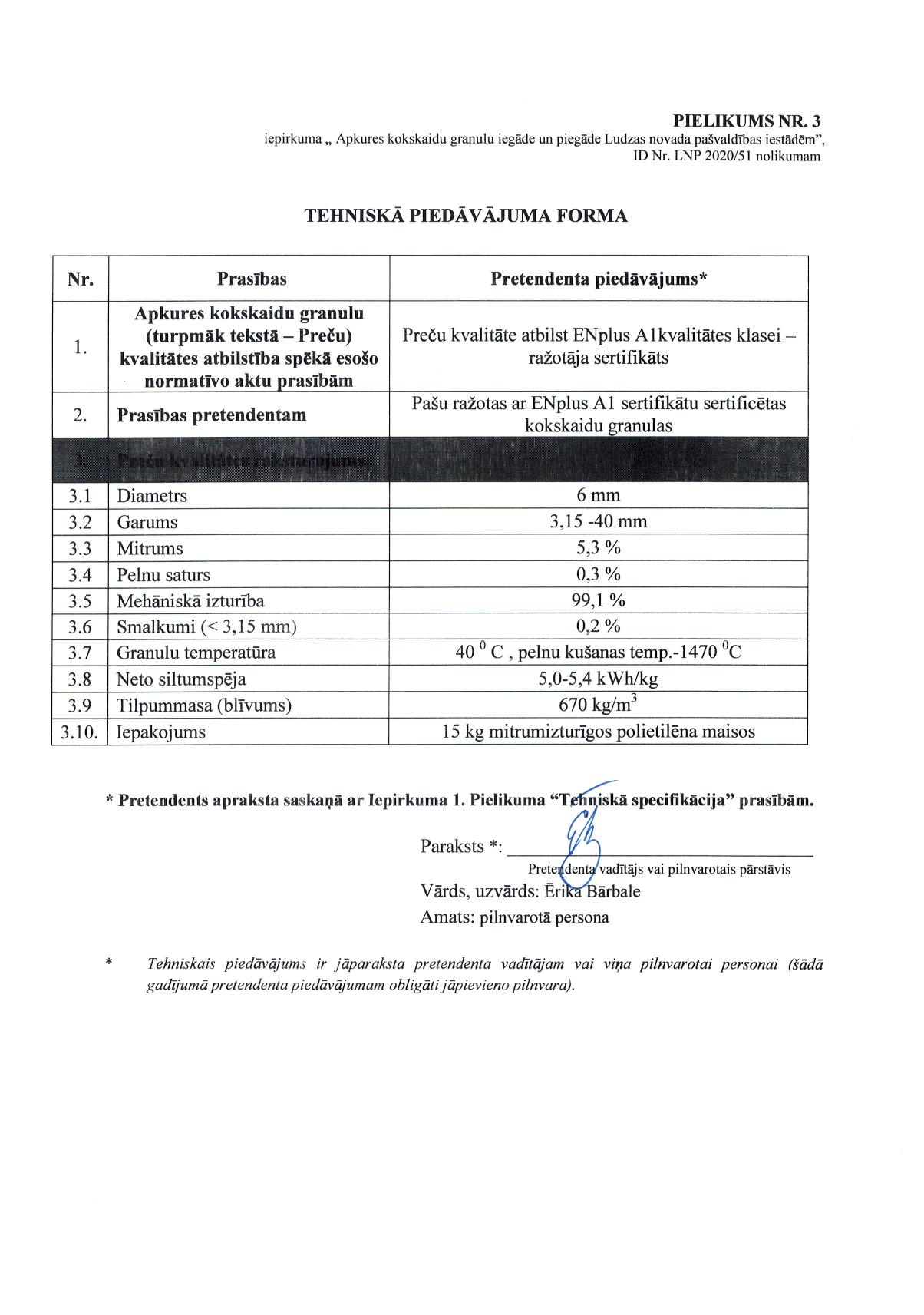 Pircējs:Ludzas novada pašvaldībaReģ. Nr. 90000017453Faktiska adrese: Raiņa iela 16, Ludza, Ludzas novads, LV-5701Banka: AS “Citadele banka” Kods: PARXLV22        Konta Nr.LV09PARX0002240270024  ____________________________Izpilddirektors S. Jakovļevs Pārdevējs:SIA Latgales GranulasReģ. nr. 52403034911‘’Aļņi 5”-11, Aļņi, Dekšāres pag., Viļānu nov.LV-4628Luminor Bank AS Latvijas filiāleRIKOLV2XLV20RIKO0000084271114Tālr .29473067latgalesgranulas@inbox.lvvaldes loceklis Āris Sparāns